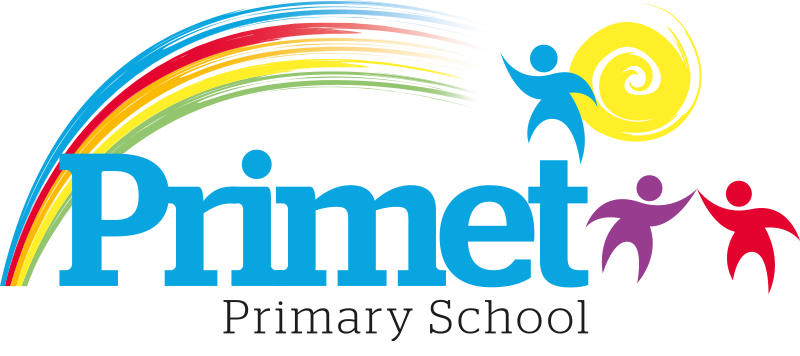 Primet Primary School Priorities for 2022/2023Key Priority 4To improve the leadership and management at all levels.Key Priority 3To improve the standards in EYFS by improving the quality of Teaching and Learning.Key Priority 1To improve the quality of the teaching and learning in reading to increase the standards of attainment across all year groups.Key Priority 2To improve the standards in Writing by following the non-negotiables and the teaching of writing across the school and generating excellent teaching of GPS, reading and spelling through writing.